Административная процедура 18.14.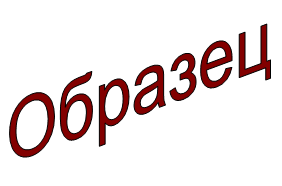 ЗАЯВЛЕНИЕПрошу выдать справку, подтверждающую, что реализуемая продукция лук репчатый, 10 кг, произведен мною на земельном участке площадью 0,05 га, предоставленном мне, для огородничества (договор аренды земельного участка от 12 мая 2013 г.), по адресу: Гродненская область, г.п. Зельва, ул. Карла Маркса. К заявлению прилагаю документы:01.09.2015								И.И. ИвановаЗельвенский районный исполнительный комитетИвановой Инны Ивановнызарегистрированной по месту жительства г.п. Зельва, ул. Пушкина, д. 107паспорт КН 1730123идентификационный номер4040578К029РВ0выдан Зельвенским районным отделом внутренних дел Гродненской области, 13.06.2008тел. +375 ХХ ХХХ-ХХ-ХХ